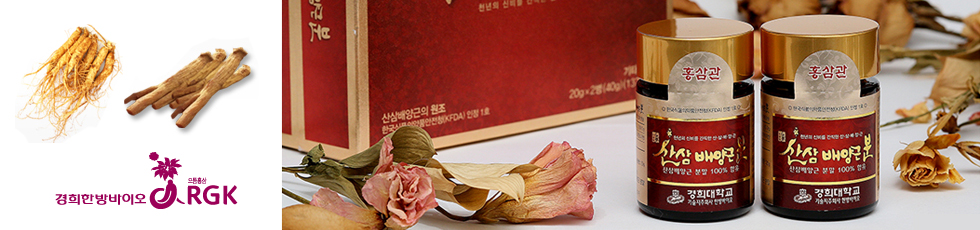 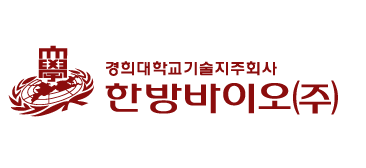 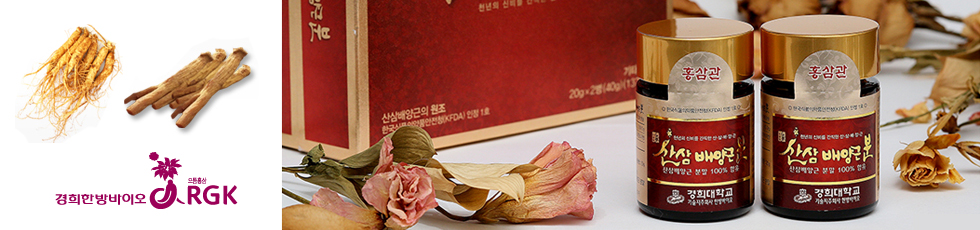 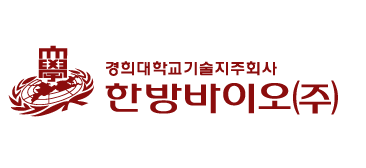 Prof. DEOK CHUN YANG,                                	                 2016.10.13CEO.To:Ramya                                                              Signature 